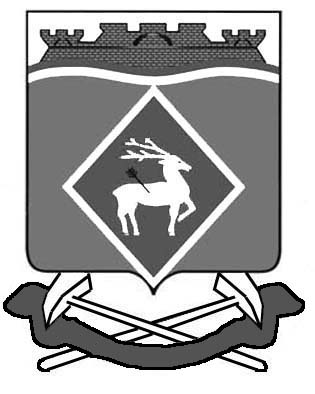 РОССИЙСКАЯ ФЕДЕРАЦИЯРОСТОВСКАЯ ОБЛАСТЬБЕЛОКАЛИТВИНСКИЙ РАЙОНМУНИЦИПАЛЬНОЕ ОБРАЗОВАНИЕ «ЛИТВИНОВСКОЕ СЕЛЬСКОЕ ПОСЕЛЕНИЕ»АДМИНИСТРАЦИЯ   ЛИТВИНОВСКОГО  СЕЛЬСКОГО  ПОСЕЛЕНИЯ  ПОСТАНОВЛЕНИЕ30 июля 2020 года	                        № 88                                         с. ЛитвиновкаО внесении изменений в Постановление Администрации Литвиновского сельского поселения от 30.11.2018  № 123Во исполнение абзаца третьего части 2 статьи 179 Бюджетного кодекса Российской Федерации и в соответствии с Порядком разработки, реализации и оценки эффективности муниципальных программ Литвиновского сельского поселения от 22.02.2018 №81 «Об утверждении Порядка разработки, реализации и оценки эффективности муниципальных программ Литвиновского сельского поселения»,  в целях корректировки объемов финансирования отдельных программных мероприятий,ПОСТАНОВЛЯЮ:Внести в постановление Администрации Литвиновского сельского поселения от  30.11.2018 года № 123 «Об утверждении муниципальной программы «Благоустройство территории Литвиновского сельского поселения», следующие  изменения :Приложение  к Постановлению Администрации Литвиновского сельского поселения от 30 ноября 2018 г изложить в новой редакции:Приложение к постановлениюАдминистрации Литвиновского сельского поселения                 от  30 ноября 2018 № 123МУНИЦИПАЛЬНАЯ ПРОГРАММА ЛИТВИНОВСКОГО СЕЛЬСКОГО ПОСЕЛЕНИЯ«БлагоустроЙСТВО ТЕРРИТОРИИ ЛИТВИНОВСКОГО СЕЛЬСКОГО ПОСЕЛЕНИЯ»ПАСПОРТМУНИЦИПАЛЬНОЙ ПРОГРАММЫ ЛИТВИНОВСКОГОСЕЛЬСКОГО ПОСЕЛЕНИЯ  «БлагоустроЙСТВО ТЕРРИТОРИИ ЛИТВИНОВСКОГО СЕЛЬСКОГО ПОСЕЛЕНИЯ»(ДАЛЕЕ – МУНИЦИПАЛЬНАЯ ПРОГРАММА)ПАСПОРТ подпрограммы «Организация благоустройства территории поселения»ПАСПОРТ подпрограммы «Обеспечение качественными жилищно-коммунальными услугами»Приложение № 1к муниципальной программеЛитвиновского сельского поселения «Благоустройство территории Литвиновского сельского поселения»СВЕДЕНИЯо показателях (индикаторах)муниципальной программы Литвиновского сельского поселения «Благоустройство территории Литвиновского сельского поселения », подпрограмм муниципальной программы и их значениях                                                                                                                                                                                                                             Приложение № 2к муниципальной программеЛитвиновского сельского поселения «Благоустройство территории Литвиновского сельского поселения» Приложение № 3к муниципальной программе  Литвиновского сельского поселения «Благоустройство территории»Расходы местного бюджета на реализацию муниципальной программы Литвиновского сельского поселения«Благоустройство территории Литвиновского сельского поселения»3. Настоящее постановление вступает в силу со дня его официального опубликования.4. Контроль за выполнением постановления оставляю за собой.           Глава Администрации:	    И.Н. ГерасименкоНаименование   муниципальной программы Благоустройство территории Литвиновского сельского поселения   Ответственный исполнитель муниципальной программы Сектор муниципального хозяйства Администрация Литвиновского сельского поселенияСоисполнители муниципальнойпрограммы ОтсутствуютУчастникимуниципальнойпрограммы ОтсутствуютПодпрограммымуниципальнойпрограммы Организация благоустройства территории поселения.Обеспечение качественными жилищно-коммунальными услугамиПрограммно-целевые инструменты муниципальной программы         ОтсутствуютЦельмуниципальнойпрограммы  Комплексное решение вопросов, связанных с организацией благоустройства, обеспечением чистоты и порядка; повышение качества жизни населения на территории Литвиновского сельского поселенияЗадача муниципальнойпрограммы Поддержание на существующем уровне и улучшение санитарно-эпидемиологического состояния и благоустроенности поселения.  Этапы и срокимуниципальной программы На постоянной основе, этапы не выделяются: 01.01.2019 - 31.12.2030. Ресурсное обеспечение муниципальной программыОбъем бюджетных ассигнований на реализацию муниципальной программы из средств местного бюджета составляет 9 941,3  тыс. рублей за счет местного бюджета.в том числе по годам:в 2019 году –   1 112,5 тыс.рублей;в 2020 году –   1 257,4 тыс.рублей;в 2021 году –   1014,2 тыс.рублей;в 2022 году –   1 054,8  тыс.рублей;в 2023 году –   687,8 тыс.рублей;в 2024 году –   687,8тыс.рублей;в 2025 году –   687,8 тыс.рублей.в 2026 году –   687,8  тыс.рублейв 2027 году –   687,8 тыс.рублейв 2028 году –   687,8 тыс.рублейв 2029 году –   687,8 тыс.рублейв 2030 году –   687,8тыс.рублейОжидаемые результаты реализации муниципальной программыПоддержание санитарных норм и эстетичного вида  территории Литвиновского сельского поселения.Улучшение состояния зелёного фонда Литвиновского сельского поселения и повышение качества сельской среды для создания комфортных и безопасных условий проживания жителей поселения Наименование подпрограммы «Организация благоустройства территории поселения»далее - подпрограммаОтветственный исполнитель подпрограммыСектор муниципального хозяйства Администрации Литвиновского сельского поселенияУчастники подпрограммы Администрация Литвиновского сельского поселенияПрограммно-целевые инструменты подпрограммы отсутствуютЦели подпрограммы           Содержание зелёных насаждений поселения.. Уличное освещение (наружное) территории. Благоустройство мест захоронения. Прочие, мероприятие.Задачи подпрограммы организация взаимодействия между предприятиями, организациями и учреждениями при решении вопросов благоустройства территории поселения;приведение в качественное состояние элементов благоустройства;привлечение жителей к участию в решении проблем благоустройства;оздоровление санитарной экологической обстановки в поселении и на свободных территориях;организация прочих мероприятий по благоустройству в поселении.Целевые индикаторы и показатели подпрограммы Прочие расходы на реализацию муниципальной программы Сроки реализации подпрограммы 2019 – 2030 годы.Этапы реализации не выделяютсяРесурсное обеспечение подпрограммы Общий объем финансового обеспечения реализации подпрограммы за 2019 - 2030 годы – 9 941.3 тыс. рублей за счет местного бюджета.в том числе по годам:в 2019 году –   1 112,5тыс.рублей;в 2020 году –   1257,4 тыс.рублей;в 2021 году –   1014,2 тыс.рублей;в 2022 году –   1054,8  тыс.рублей;в 2023 году –   687,8 тыс.рублей;в 2024 году –   687,8 тыс.рублей;в 2025 году –   687,8 тыс.рублей.в 2026 году –   687,8  тыс.рублейв 2027 году –   687,8 тыс.рублейв 2028 году –   687,8 тыс.рублейв 2029 году –   687,8 тыс.рублейв 2030 году –     687,8 тыс.рублейОжидаемые результаты реализации по программы Поддержание санитарных норм и эстетичного вида  территории Литвиновского сельского поселения.Наименование подпрограммы «Обеспечение качественными жилищно-коммунальными услугами»Ответственный исполнитель подпрограммыСектор муниципального хозяйства Администрации Литвиновского  сельского поселенияУчастники подпрограммы Администрация Литвиновского сельского поселенияПрограммно-целевые инструменты подпрограммы отсутствуютЦели подпрограммы Повышение уровня внешнего благоустройства и
санитарного содержания населённых пунктов Литвиновского сельского поселения Задачи подпрограммы Привлечение жителей к участию в решении проблем благоустройства;Оздоровление санитарной экологической обстановки в поселении и на свободных территориях, ликвидация свалок бытового мусораЦелевые индикаторы и показатели подпрограммы - Повышение культуры поведения жителей через соблюдение чистоты и порядка на территории поселения.- Увеличение доли благоустроенных общественных пространств.- Привитие жителям Литвиновского  сельского поселения бережного отношения к своему хутору или поселку.- Улучшение экологической обстановки и создание среды, комфортной для проживания жителей Литвиновского сельского поселенияСроки реализации подпрограммы 2019-2030 годы Этапы не выделеныРесурсное обеспечение подпрограммы Общий объем финансового обеспечения реализации подпрограммы за 2019 - 2030 годы – 118,8  тыс. рублей.в том числе:в 2019 году –   0,0  тыс.рублей;в 2020 году -   118,8  тыс.рублей;в 2021 году –   0,0  тыс.рублей;в 2022 году –   0,0  тыс.рублей;в 2023 году –   0,0  тыс.рублей;в 2024 году –   0,0  тыс.рублей;в 2025 году –   0,0  тыс.рублей;в 2026 году –   0,0  тыс.рублей;в 2027 году –   0,0  тыс.рублей;в 2028 году –   0,0  тыс.рублей;в 2029 году –   0,0  тыс.рублей   в 2030 году –   0,0  тыс.рублейОжидаемые результаты реализации подпрограммы улучшение качества уличного освещения; оснащение территории поселения достаточной сетью уличного освещения.№
п/пПоказатель (индикатор)   
(наименование)ед.
изм.Значения показателейЗначения показателейЗначения показателейЗначения показателейЗначения показателейЗначения показателейЗначения показателейЗначения показателейЗначения показателейЗначения показателей№
п/пПоказатель (индикатор)   
(наименование)ед.
изм.2019 год2020 год2021 год2022 год 2023 год2024 год2025 год2026 год2027 год2027 год2028 год2029 год2030 год№
п/пПоказатель (индикатор)   
(наименование)ед.
изм.2019 год2020 год2021 год2022 год 12345678910111212131415Муниципальная программа Литвиновского сельского поселения «Благоустройство территории Литвиновского сельского поселения»Муниципальная программа Литвиновского сельского поселения «Благоустройство территории Литвиновского сельского поселения»Муниципальная программа Литвиновского сельского поселения «Благоустройство территории Литвиновского сельского поселения»Муниципальная программа Литвиновского сельского поселения «Благоустройство территории Литвиновского сельского поселения»Муниципальная программа Литвиновского сельского поселения «Благоустройство территории Литвиновского сельского поселения»Муниципальная программа Литвиновского сельского поселения «Благоустройство территории Литвиновского сельского поселения»Муниципальная программа Литвиновского сельского поселения «Благоустройство территории Литвиновского сельского поселения»Муниципальная программа Литвиновского сельского поселения «Благоустройство территории Литвиновского сельского поселения»Муниципальная программа Литвиновского сельского поселения «Благоустройство территории Литвиновского сельского поселения»Муниципальная программа Литвиновского сельского поселения «Благоустройство территории Литвиновского сельского поселения»Муниципальная программа Литвиновского сельского поселения «Благоустройство территории Литвиновского сельского поселения»Муниципальная программа Литвиновского сельского поселения «Благоустройство территории Литвиновского сельского поселения»Муниципальная программа Литвиновского сельского поселения «Благоустройство территории Литвиновского сельского поселения»1.Содержание зелёных насаждений  Тыс. кв.м190,5190,5190,5190,5190,5190,5190,5190,5190,5190,5190,5190,5190,52.Содержание сетей уличного освещения Доля протяженности сетей уличного освещения обеспеченного освещением в ночное время%12,312,312,312,312,312,312,312,312,312,312,312,312,33.Благоустройство мест захоронения Доля памятников отвечающих удовлетворительному состоянию%1001001001001001001001001001001001001004.Количество проведенных субботников по благоустройству и санитарной очистке территориишт30303030303030303030303030Доля благоустроенных общественных территорийПЕРЕЧЕНЬподпрограмм, основных мероприятий муниципальной программы Литвиновского сельского поселения «Благоустройство территории Литвиновского сельского поселения»ПЕРЕЧЕНЬподпрограмм, основных мероприятий муниципальной программы Литвиновского сельского поселения «Благоустройство территории Литвиновского сельского поселения»ПЕРЕЧЕНЬподпрограмм, основных мероприятий муниципальной программы Литвиновского сельского поселения «Благоустройство территории Литвиновского сельского поселения»ПЕРЕЧЕНЬподпрограмм, основных мероприятий муниципальной программы Литвиновского сельского поселения «Благоустройство территории Литвиновского сельского поселения»ПЕРЕЧЕНЬподпрограмм, основных мероприятий муниципальной программы Литвиновского сельского поселения «Благоустройство территории Литвиновского сельского поселения»ПЕРЕЧЕНЬподпрограмм, основных мероприятий муниципальной программы Литвиновского сельского поселения «Благоустройство территории Литвиновского сельского поселения»ПЕРЕЧЕНЬподпрограмм, основных мероприятий муниципальной программы Литвиновского сельского поселения «Благоустройство территории Литвиновского сельского поселения»ПЕРЕЧЕНЬподпрограмм, основных мероприятий муниципальной программы Литвиновского сельского поселения «Благоустройство территории Литвиновского сельского поселения»№ п/пНомер и наименование основного мероприятия, мероприятия целевой программыСоисполнитель, участник, ответственный за исполнение основного мероприятияСрокСрокОжидаемый непосредственный результат
(краткое описание)Последствия нереализации основного мероприятия, мероприятия целевой программыСвязь с показателями муниципальной программы (подпрограммы)№ п/пНомер и наименование основного мероприятия, мероприятия целевой программыСоисполнитель, участник, ответственный за исполнение основного мероприятияначала реализацииокончания реализацииОжидаемый непосредственный результат
(краткое описание)Последствия нереализации основного мероприятия, мероприятия целевой программыСвязь с показателями муниципальной программы (подпрограммы)12345678Муниципальная программа Литвиновского сельского поселения «Благоустройство территории»Муниципальная программа Литвиновского сельского поселения «Благоустройство территории»Муниципальная программа Литвиновского сельского поселения «Благоустройство территории»Муниципальная программа Литвиновского сельского поселения «Благоустройство территории»Муниципальная программа Литвиновского сельского поселения «Благоустройство территории»Муниципальная программа Литвиновского сельского поселения «Благоустройство территории»Муниципальная программа Литвиновского сельского поселения «Благоустройство территории»Муниципальная программа Литвиновского сельского поселения «Благоустройство территории»Подпрограмма 1. «Организация благоустройства территории  поселения»Подпрограмма 1. «Организация благоустройства территории  поселения»Подпрограмма 1. «Организация благоустройства территории  поселения»Подпрограмма 1. «Организация благоустройства территории  поселения»Подпрограмма 1. «Организация благоустройства территории  поселения»Подпрограмма 1. «Организация благоустройства территории  поселения»Подпрограмма 1. «Организация благоустройства территории  поселения»1.1.1. расходы на уличное (наружное) освещение территории Администрация Литвиновского сельского поселения01.01.2019 г. 31.12.2030 г.Поддержание санитарных норм и эстетичного вида  территории Литвиновского сельского поселенияухудшение качества уличного освещения, не достаточность оснащения сетью уличного освещения;Ухудшение санитарного состояния и эстетического вида территории Литвиновского сельского поселения, не достижение стратегической цели муниципальной программы1.2.  Мероприятия по озеленению территории   Администрация Литвиновского сельского поселения01.01.2019 г.31.12.2030 г.Поддержание санитарных норм и эстетичного вида  территории Литвиновского сельского поселенияухудшение качества уличного освещения, не достаточность оснащения сетью уличного освещения;Ухудшение санитарного состояния и эстетического вида территории Литвиновского сельского поселения, не достижение стратегической цели муниципальной программы1.3 по содержанию мест захороненияАдминистрация Литвиновского сельского поселения01.01.2019 г.31.12.2030 г.Поддержание санитарных норм и эстетичного вида  территории Литвиновского сельского поселенияУхудшение санитарного состояния и эстетического вида территории Литвиновского сельского поселения, не достижение стратегической цели муниципальной программы1.4 реализация прочих мероприятийАдминистрация Литвиновскогосельского поселения01.01.2019.31.12.2030Подпрограмма 2. «Обеспечение качественными жилищно-коммунальными услугами»Подпрограмма 2. «Обеспечение качественными жилищно-коммунальными услугами»Подпрограмма 2. «Обеспечение качественными жилищно-коммунальными услугами»Подпрограмма 2. «Обеспечение качественными жилищно-коммунальными услугами»Подпрограмма 2. «Обеспечение качественными жилищно-коммунальными услугами»Подпрограмма 2. «Обеспечение качественными жилищно-коммунальными услугами»Подпрограмма 2. «Обеспечение качественными жилищно-коммунальными услугами»Подпрограмма 2. «Обеспечение качественными жилищно-коммунальными услугами»2.1 проведение субботников и месячников по санитарной очистке основных и прилегающих территорий.Администрация Литвиновского сельского поселения01.01.2019 г.31.12.2030 г.2,2 обустройство контейнерных площадокАдминистрация Литвиновского сельского поселения01.01.2020 г31.12.2030гНаименование муниципальной программы/ подпрограммыМероприятиеОтветственный    
исполнитель,     
соисполнители
Оценка расходов (тыс. руб.), годыОценка расходов (тыс. руб.), годыОценка расходов (тыс. руб.), годыОценка расходов (тыс. руб.), годыОценка расходов (тыс. руб.), годыОценка расходов (тыс. руб.), годыОценка расходов (тыс. руб.), годыНаименование муниципальной программы/ подпрограммыМероприятиеОтветственный    
исполнитель,     
соисполнители
всего20192020202120222023202420252026202720282029203012345678910111213141516 Муниципальная программа "Благоустройство территории Литвиновского сельского поселения" Муниципальная программа "Благоустройство территории Литвиновского сельского поселения" Муниципальная программа "Благоустройство территории Литвиновского сельского поселения"9941.31112.51257,41014,21054,8687,8687,8687,8687,8687,8687,8687,8687,8Подпрограмма 1. «Основные направления благоустройства» 1.1. расходы на уличное освещение территорииАдминистрация Литвиновского ого сельского поселения9522.8976,2975,21014,21054,8687,8687,8687,8687,8687,8687,8687,8687,8Подпрограмма 1. «Основные направления благоустройства» 1.2.на озеленение территорииАдминистрация Литвиновского сельского поселения71,836,835,000000000001.3 на содержание мест захороненияАдминистрация Литвиновского сельского поселения102,336,366,000000000001.4 прочие мероприятияАдминистрация Литвиновского сельского поселения125,663,262,40,00000000001,5Подпрограмма 2. «Обеспечение реализации муниципальной программы БСП»2.1.проведение субботников и месячников по санитарной очистке основных и прилегающих территорийАдминистрация Литвиновского сельского поселения118.80,0118.80,00,00,00,00,00,00,00,00,00,02.2 ,Обустройство контейнерных площадокАдминистрация Литвиновского сельского поселения118,80118,80,00,00,00,00,00,00,00,00,00,0